Publicado en Madrid el 18/09/2017 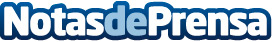 El 74% de los ingresos por trading provienen de dispositivos móvilesSituación que muestra cómo el sector del trading se ha unido a la tendencia de desarrollo e implementación de plataformas móviles para el desarrollo del negocioDatos de contacto:Plus500636566095Nota de prensa publicada en: https://www.notasdeprensa.es/el-74-de-los-ingresos-por-trading-provienen-de Categorias: Finanzas E-Commerce Dispositivos móviles http://www.notasdeprensa.es